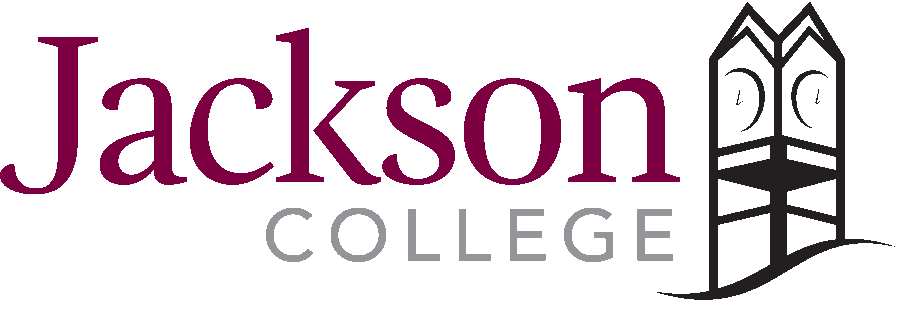 Program/Discipline Learning Outcomes          Program/Discipline Learning Outcomes          Program/Discipline Learning Outcomes          ACADEMIC YEAR: 2014-15ACADEMIC YEAR: 2014-15ACADEMIC YEAR: 2014-15PROGRAM/DISCIPLINE PROGRAM/DISCIPLINE PROGRAM/DISCIPLINE Physics Physics Physics PROGRAM/DISCIPLINE CONTACTPROGRAM/DISCIPLINE CONTACTPROGRAM/DISCIPLINE CONTACTFaculty:  Xania PayneFaculty:  Xania PayneFaculty:  Xania PayneEmail:  PayneXaniaN@jccmi.eduEmail:  PayneXaniaN@jccmi.eduPhone: 517-796-8486Define program/discipline missionDefine program/discipline missionDefine program/discipline missionCourses in Physics support two populations of students: 1) transfer science majors, and 2) Associates degree seeking students. Courses focus on matter, energy, force, and motion.Courses in Physics support two populations of students: 1) transfer science majors, and 2) Associates degree seeking students. Courses focus on matter, energy, force, and motion.Courses in Physics support two populations of students: 1) transfer science majors, and 2) Associates degree seeking students. Courses focus on matter, energy, force, and motion.Define program/discipline Level Learning outcomesDefine program/discipline Level Learning outcomesDefine program/discipline Level Learning outcomesAs a result of students participating in this program/discipline, they will be able to: As a result of students participating in this program/discipline, they will be able to: As a result of students participating in this program/discipline, they will be able to: 1.Identify, understand, and formulate hypotheses in physics.Identify, understand, and formulate hypotheses in physics.2.Recognize, generate, and record empirical data.Recognize, generate, and record empirical data.3.Communicate the outcomes of experiments.Communicate the outcomes of experiments.4.Understand and discuss scientific theories of physicsUnderstand and discuss scientific theories of physics5.Contextually understand and evaluate societal issues pertaining to physics.Contextually understand and evaluate societal issues pertaining to physics.6.7.8. 